NOM :				Prénom : 			Classe :Brevet blanc – Technologie – 30 minutes – 25 points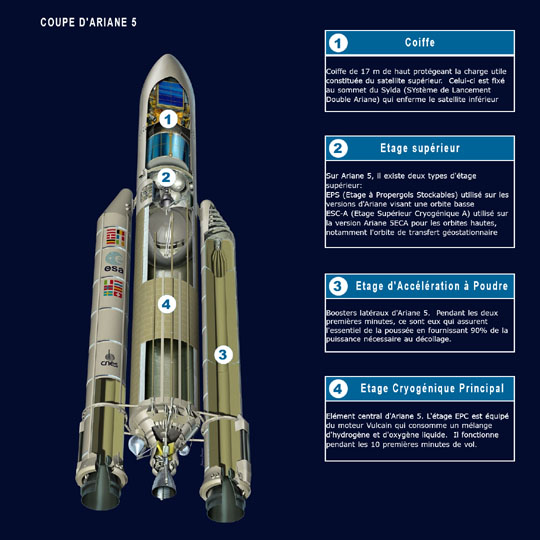 1 - Position du satellite sur le lanceur (4 points). Entourez les bonnes réponses.Indiquez à quel endroit se trouve le satellite dans une fusée				1 : coiffe				2 : étage supérieur				3 : étage d'accélération à poudre				4 : étage cryogénique principal Les panneaux solaires du satellite sont :	dépliés		ou	repliés ?Pour quelle raison :	esthétique	 ou	encombrement ?Le principe de la phase de décollage est :	action/réaction 	ou	 gravitation ?2 - Compte à rebours (programmation scratch – 5 points)Un décompte seconde par seconde doit s’afficher à l’écran de l’ordinateur. Ce décompte commence dix secondes avant le lancement de la fusée, l’affichage du zéro indiquera le départ de la fusée.La variable « compte à rebours » a été créée. Il faut l’initialiser au début du programme. 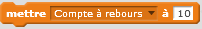 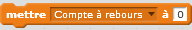 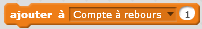 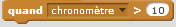 Entourez le bloc nécessaire pour initialiser cette variable avec la bonne valeur. 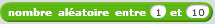 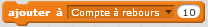 Les informaticiens ont écrit 3 programmes différents (A – B – C) 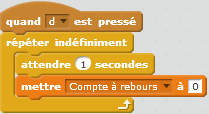 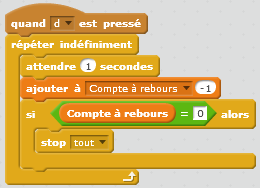 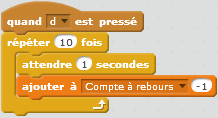 Un des programmes ne répond pas au cahier des charges et ne fonctionne pas, lequel ?	 A – B – CSur quelle touche faut-il appuyer pour faire démarrer le compte à rebours ?  ……On veut stopper le compte à rebours 5 secondes avant le lancement, choisir un programme et dire quelle instruction il faut modifier et comment :Programme choisi : …	Instruction à modifier :  ………………………Modification à effectuer : ……………………………………………………1NOM :				Prénom : 			Classe :3 - Analyse fonctionnelle (simplifiée) du satellite (6 points)Compléter le diagramme (remplir les cases) avec les termes suivants (recopier les lettres) :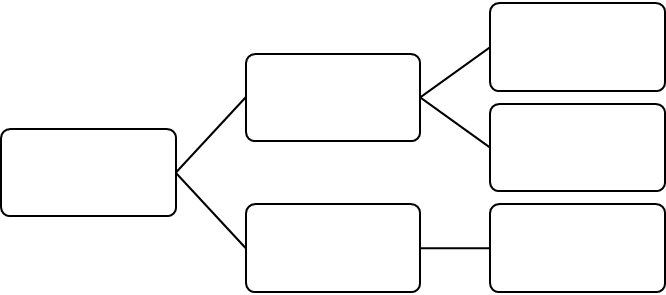 Panneaux solaires et batteries
Antenne de réception
Alimenter le satellite en énergie
Transmettre des signaux TV
Permettre à un grand nombre de personnes de recevoir des chaines de télévision
Antenne d’émission4 - Sources d'énergie / conversion de l’énergie (6 points)Complétez les diagrammes en choisissant les termes parmi les suivants :Energie éolienne – Energie électrique – Energie musculaire – Energie lumineuse – Energie mécanique5 - Chaîne d'information (4 points)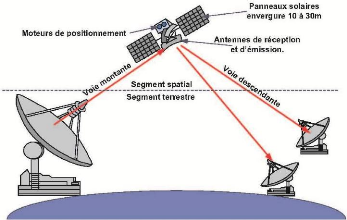 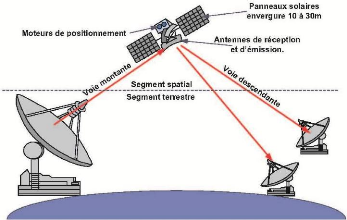 En vous aidant du schéma, remettez dans le bon ordre chronologique la chaine suivante :A – distribuer (antenne d’émission)B – s’orienter dans la bonne position (moteurs)C – acquérir (antenne de réception)1 : …. 		2 : ….		3 : ….Entourez la bonne proposition : Les moteurs de positionnement permettent au satellite de décoller depuis la terre.Vrai	 	Faux2